от 02 июня 2021 г. № 06/760         с. Усть-Цильма Республики КомиАдминистрация муниципального района «Усть-Цилемский» постановляет:	1. Внести в постановление администрации муниципального района «Усть-Цилемский» от 11 января 2019 г. № 01/08 «О создании межведомственной комиссии по профилактике правонарушений на территории муниципального района «Усть-Цилемский» изменения согласно приложению.2. Постановление вступает в силу со дня принятия.Глава муниципального района «Усть-Цилемский» -руководитель администрации                                                           Н.М. КаневПриложениек постановлению администрациимуниципального района «Усть-Цилемский»от 02 июня 2021 г. № 06/760Изменения, вносимые в постановление администрации муниципального района «Усть-Цилемский» от 11 января 2019 г. № 01/08 «О создании межведомственной комиссии по профилактике правонарушений на территории муниципального района «Усть-Цилемский»Состав межведомственной комиссии по профилактике правонарушений на территории муниципального района «Усть-Цилемский», утвержденный постановлением (приложение № 1), изложить в следующей редакции:УТВЕРЖДЕНпостановлением администрациимуниципального района «Усть-Цилемский»от 11.01.2019 г. № 01/08(приложение № 1)                                                                                                                                                                                                                 СОСТАВмежведомственной комиссии по профилактике правонарушений на территории муниципального района «Усть-Цилемский» ______________________Администрация муниципальногообразования муниципальногорайона «Усть-Цилемский»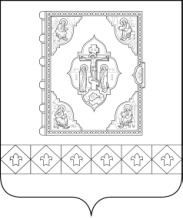 «Чилимдiн» муниципальнöйрайонлöн  муниципальнöйюкöнса  администрацияПОСТАНОВЛЕНИЕШУÖМО внесении изменений в постановление администрации муниципального района «Усть-Цилемский» от 11 января 2019 г.           № 01/08 «О создании межведомственной комиссии по профилактике правонарушений на территории муниципального района «Усть-Цилемский»Канев Н.М.глава муниципального района «Усть-Цилемский» - руководитель администрации (председатель комиссии);Еремеева Е.Е.заместитель руководителя администрации муниципального района «Усть-Цилемский» - заведующий отделом по социальным вопросам (заместитель председателя);Канева В.С.главный специалист сектора по правовым вопросам отдела по управлению внутренней политикой администрации муниципального района «Усть-Цилемский» (секретарь комиссии).Члены комиссии:Члены комиссии:Бабикова Л.М.Бобрецова Д.А.директор ГКУ РК «Центр занятости населения Усть-Цилемского района» (по согласованию);старший эксперт отдела обеспечения деятельности комиссий по делам несовершеннолетних и защите их прав в Республике Коми ГКУ РК «Центр обеспечения деятельности Министерства образования и молодежной политики Республики Коми» (ответственный секретарь комиссии) (по согласованию);Верещагина С.К.Дуркин П.А.Казаченко Е.Н. директор ГБУ РК «Центр по предоставлению государственных услуг в сфере социальной защиты населения Усть-Цилемского района» (по согласованию);председатель Совета муниципального района» Усть-Цилемский»;заведующий сектором по правовым вопросам отдела по управлению внутренней политикой администрации муниципального района «Усть-Цилемский»;Куроптев А.О.Михеев Р.Е.начальник ОМВД России по Усть-Цилемскому району (по согласованию);старший инспектор Ижемского межмуниципального филиала ФКУ УИИ УФСИН России по Республике Коми (дислокация Усть-Цилемский район) (по согласованию);Неустроева М.П.директор МБОУ «Усть-Цилемская средняя общеобразовательная школа имени М.А. Бабикова»;Попов И.Н. директор МБУ «Районный центр культуры, досуга и кино»;Попова Л.С.Семяшкин А.А.Сыч И.А.Талеева Е.Г.директор МБУ ДО «Центр физкультуры, спорта и туризма» Усть-Цилемского района;заведующий рентгенологическим кабинетом – врач рентгенолог ГБУЗ РК «Усть-Цилемская центральная районная больница» (по согласованию);директор ГОУ РК «Специальная (коррекционная) школа-интернат № 14 с. Усть-Цильма;начальник управления образования администрации муниципального района «Усть-Цилемский»;Федотова Л.И. директор МБОУ «Кадетская средняя общеобразовательная школа» с. Коровий Ручей.».